Perimeter/Area Scale factor Enlargement FormulaeWhere k = scale factor value between the old and new values.Perimeter formula          Pnew =  k    PoldThe new perimeter is k times larger than the old perimeterExample:…P(old) =16+10+16+10 = 52		P(new)= 15+24+15+24 =7878/52 = 1.5 times longer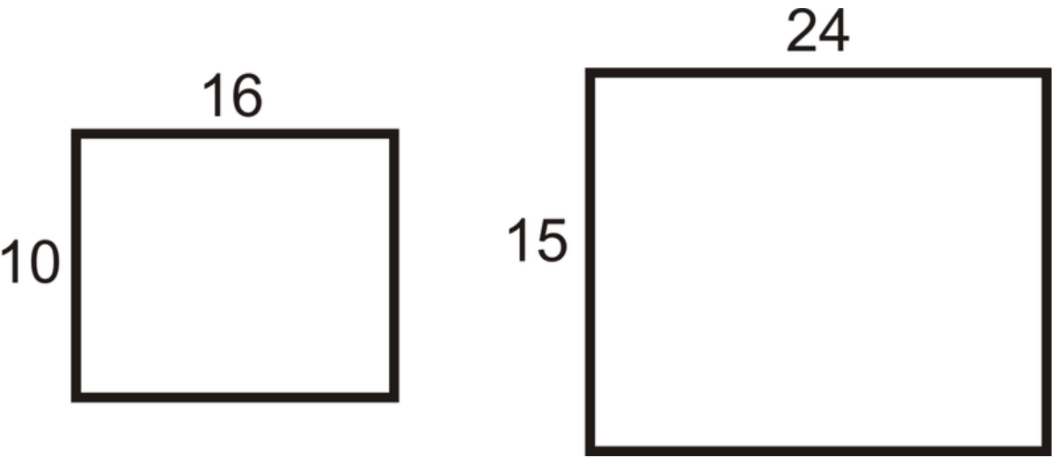 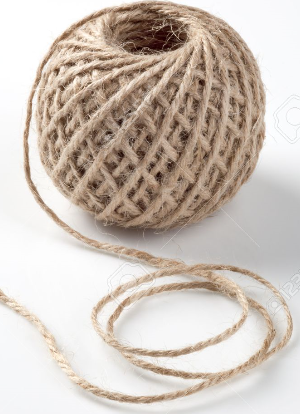 Area Formula	An=K Ao = L W √k √kThe new area is k times larger than the old area, which is also the same as the old length x width x square root of the scale factor squared.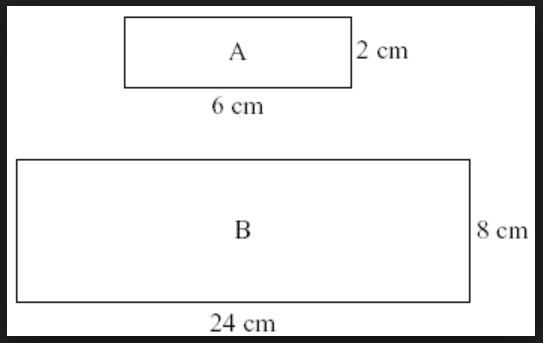 Example:…..New area is 24 x 8 = 192cm2Old area is 2 x 6 = 12cm2so..    192  =  12K = L  x  W  x  √k  x  √kthe scale factor can be found by dividing 192 by 12 = x16so.. 192 = 12x16 = L x W x √16 x√16	192 = 12x16 = Lx4 x Wx4